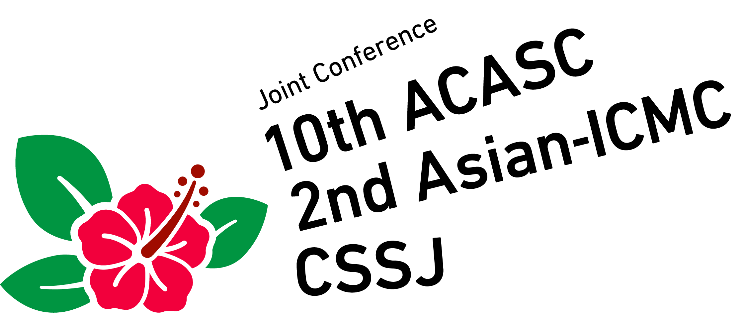 Application Form for Sponsorship & AdvertisementPlease fill up the Application Form and send it to Secretariat of the 10th ACASC/2nd Asian-ICMC/CSSJ joint conference by fax or e-mail:Fax.:	 +81-3-3818-4573 		e-mail:	 acasc-icmc-cssj@mlsrv.csj.or.jp Item No.:  (     ,     ,     )1. Conference Bag: 200,000 JPY,		2. Conference Lanyards: 200,000 JPY,  3. Promotional Pen: 150,000 JPY,		4. Promo. Note Book: 150,000 JPY, 	5. Promo. Luggage Tags: 100,000 JPY,	6. Advertisement on Program Book: 70,000 JPYTotal amount: (             ) JPY　					*Tax includedPayment by Bank transfer  Bank information:   Bank name:	MIZUHO BANK, LTD.   Branch name:	HONGO   Branch address:	3-34-3 Hongo, Bunkyo-ku, Tokyo 113-0033, Japan   Swift code:	MHCBJPJT    Beneficiary’s Account No.	075-2873771   Beneficiary name:	Cryogenics and Superconductivity Society of Japan   Purpose of the remittance: Sponsor chargeExhibitor Information:Thank you very much for your cooperation.Affiliation:Contact Person:Address:Phone:Fax:E-mail: